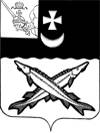 АДМИНИСТРАЦИЯ БЕЛОЗЕРСКОГО МУНИЦИПАЛЬНОГО РАЙОНА ВОЛОГОДСКОЙ ОБЛАСТИП О С Т А Н О В Л Е Н И ЕОт  24.12.2018 № 637ПОСТАНОВЛЯЮ:Внести в ведомственную целевую программу «Развитие и совершенствование сети автомобильных дорог общего пользования муниципального значения Белозерского муниципального района на 2016-2018 годы», утвержденную постановлением администрации района от 30.12.2015 № 995 (с последующими изменениями и дополнениями) следующие изменение: - приложение № 1 «Перечень мероприятий Программы» изложить в новой редакции согласно приложению к настоящему постановлению. Настоящее  постановление  подлежит   опубликованию в районной газете «Белозерье» и размещению на официальном сайте Белозерского  муниципального  района  в  информационно-телекоммуникационной   сети  «Интернет».Руководитель администрации района:                                 Д.А. Соловьев                                                                                                                                                                            Приложение к постановлению                                                                                                                                                                                                     администрации района                                                                                                                                                                                             от 24.12.2018 № 637                                                                                                                                                                    Приложение №1 к  постановлению                                                                                                                                                                                        администрации района                                                                                                                                                                                              от 31.12.2015 №995«                                                                             Перечень мероприятий Программы* - оплата работ выполненных в 2015 году;***- прогнозный уровень субсидии из дорожного фонда Вологодской области.».О внесении изменения в постановление администрации района от 30.12.2015 № 995  N 
п/п       Наименование мероприятий        Сроки      
реализации  Исполнители Коды экономи-ческой класси-фикацииОбъем финансирования       
 местный бюджет/средства дорожного фонда области (тыс. руб.)                Объем финансирования       
 местный бюджет/средства дорожного фонда области (тыс. руб.)                Объем финансирования       
 местный бюджет/средства дорожного фонда области (тыс. руб.)                Планируемые показатели результатов деятельностиПланируемые показатели результатов деятельностиПланируемые показатели результатов деятельностиПланируемые показатели результатов деятельностиПланируемые показатели результатов деятельностиПланируемые показатели результатов деятельности N 
п/п       Наименование мероприятий        Сроки      
реализации  Исполнители Коды экономи-ческой класси-фикации 2016 2017 2018 НаименованиеЕди-ница изме-ренияПромежуточное значение (непосредственный результат мероприятия)Промежуточное значение (непосредственный результат мероприятия)Промежуточное значение (непосредственный результат мероприятия)Целевое значение (конечный результат) N 
п/п       Наименование мероприятий        Сроки      
реализации  Исполнители Коды экономи-ческой класси-фикации 2016 2017 2018 НаименованиеЕди-ница изме-рения201620172018Целевое значение (конечный результат)1. Ремонт, капитальный ремонт автомобильных дорог местного значения, составление сметной документации, прохождение государственной экспертизы сметы, ликвидация кредиторской задолженности по содержанию сети автомобильных дорог за предыдущий год.2016-2018Администрация Белозерского муниципального района1150,61150,6/03 690,023 690,02/0-ввод отремонтированных автомобильных дорогкм04,0-4,02.Ремонт улиц Энгельса и Карла Маркса в г. Белозерске Вологодской области 2017-2018Администрация города Белозерска (по согласованию)-5 590,1955,90/5 534,29-ввод отремонтированных автомобильных дорогкм00,7-0,73.Ремонт автомобильной дороги Чулково-Березово Белозерского района (на участке Старое Село - Березово2018Администрация Белозерского муниципального района--669,02669,02/0----4.Ремонт улицы Свободы в г. Белозерске Вологодской области.2016-2017Администрация города Белозерска (по согласованию)5 943,914 896,44/1 047,47675,846,76/669,08-ввод отремонтированных автомобильных дорогкм0,5--0,55.Ремонт улично-дорожной сети западного района г. Белозерска Вологодской области2017-2018Администрация города Белозерска (по согласованию)-915,09,60/905,4-ввод отремонтированных автомобильных дорогкм-0,2-0,25.1.Ремонт дорожной автомобильной дороги, расположенной по адресу: г. Белозерск, переулок Художников2018Администрация города Белозерска (по согласованию)--951,810/941,8ввод отремонтированных автомобильных дорогкм--0,20,26.Ремонт автомобильных дорог Средняя - Белый Ручей, Белый Ручей - Лаврово на территории Белозерского района.*2016Администрация Белозерского муниципального района1495,2914,96/1480,33-------7.Содержание сети автомобильных дорог районного значения 2016-2018Администрация Белозерского муниципального района4 635,604635,6/06 354,416 354,41/0соотношение уровня финансирования содержания автомобильных дорог к потребности, рассчитанной в соответствии с утвержденными нормативами%888990907.1Содержание муниципальных дорог в 2017 году2017Администрация Белозерского муниципального района3 879,081 682,35/2 196,731 131,101 131,10/0соотношение уровня финансирования содержания автомобильных дорог к потребности, рассчитанной в соответствии с утвержденными нормативами8.Передача полномочий администрациям сельских поселений на осуществление дорожной деятельности2017-2018Администрации сельских поселений (по согласованию)-2 061,62 061,6/02 261,62 261,6/0-----9.Ремонт улицы Орлова в г. Белозерске Вологодской области2017Администрация города Белозерска /МАУ «Центр материально-технического обеспечения района» (по согласованию)-1773,141773,14/0------10.Ремонт ул. Ленина в г. Белозерске Вологодской области2018Администрация города Белозерска (по согласованию)--1 998,755981 590,73229/408,02369-----11.Погашение ранее образовавшейся кредиторской задолженности 2017-2018Администрация города Белозерска (по согласованию)-1 625,241 625,24/01020,8541020,854/012.Составление сметной документации и проектно-сметной документации, прохождение государственной экспертизы2017-2018Администрация города Белозерска (по согласованию)-5050/0110,692110,692/0-----13.Для повышения эффективности управления содержанием автомобильных дорог и контроля работы дорожной техники необходимо внедрение системы спутникового мониторинга2018Администрация Белозерского муниципального района/подрядные организации осуществляющие содержание автомобильных дорог общего пользования местного значения----------14.Паспортизация автомобильных дорог местного значения, изготовление технических планов2018Управление имущественных отношений Белозерского муниципального района200200/015.Ремонт ул. Карла Маркса и ул. Ленина в г. Белозерске Вологодской областиАдминистрация города Белозерска (по согласованию)2 139,6730421,39673/2 118,2763116.Ремонт ул. Ленина в г. Белозерске Вологодской области (подъем колодцев до уровня проезжей части и восстановление дорожного полтна на участке от ул. Дмитриева до дачного товарищества)Администрация города Белозерска (по согласованию)300, 982300,982/0ИТОГО ПО ПРОГРАММЕ                     13 225,410 697,6/2 527,820 260,1110 954,61/9 305,517 138,8813 670,78/3 468,10